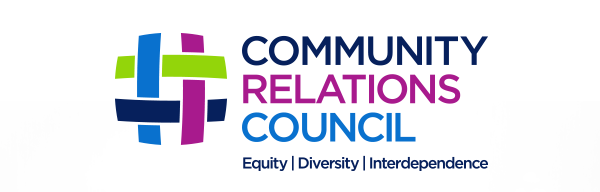 Job DescriptionVerification OfficerOverviewReporting to the Finance Manager, the Verification Officer is responsible for managing, planning and providing an independent audit vouching and verification service for organisations funded by the Community Relations Council. The post holder must ensure that there is a robust system of risk management, control and governance in place within each funded organisation and that all claims submitted are consistent with conditions set out in the Letter of Offer before processing payment.The post holder will be supported by the Finance & Verification Assistant and will be responsible for line management of the Finance & Verification Assistant.Key ElementsThe key elements that constitute the role of the Verification Officer for the Community Relations Council are as follows: Vouching and VerificationComplete pre-contract and post-contract checks to ensure robust systems are in place and follow up any recommendations.Design and tailor the nature and the scope of verification work to address the size and nature of projects and uncover and address irregularities.Assess organisations risk level of non-compliance and establish and maintain a risk register database of those organisations to determine the scope of the audit work required to meet with funding requirements.Organise and manage vouching and verification workload to self and the Finance & Verification Assistant to meet the changing priorities of the CRC.Be responsible for undertaking verification and financial control visits to ensure management control systems operate satisfactorily.
Ensure that expenditure complies with contract conditions, and verify grant has been used, as specified in the Letter of Offer. Ensure expenditure incurred is eligible, actual and consistent with the project concerned. Complete vouching forms, and produce vouching reports as necessary, highlighting areas of non-compliance or potentially ineligible expenditure, detailing irregularities that will need reported to CRC management for recovery action.	Process payments on the grants management systemReport on financial systems and the effective management and accounting of publicly funded grant aid.Report on non-compliance and financial irregularities.	
Monitor verification of expenditure awarded against budgets, including working with Project Officers on the production of financial projections.Contribute to the review of monitoring and evaluation of the CRC funding schemes, policies and procedures, projects and programmes.Support the development and implementation of the CRC policies.Liaise with CRC staff and a wide range of organisations and support the maintenance of positive client relationships.	Work in conjunction with other CRC staff, where projects are of mutual concernFacilitate the work of internal and external auditors appointed to report on matters relating to the verification of funding.				Work flexibly to meet the requirements of the post, as occasional meetings out of office hours may be required.Finance & Verification AssistantBe responsible for line management of the Finance & Verification Assistant.Assign Vouching and Verification workload to the Finance & Verification Assistant.Assign claims and provide vouching and verification support to the Finance & Verification Assistant.Liaise with the Finance Manager to ensure that the finance duties of the Finance & Verification Assistant are delivered in line with the CRC Finance Manual and business needs. (Finance duties include invoice processing, payment processing, maintenance of petty cash register, maintenance of transactions on the Sage accounting system, and providing reports to the Finance Manager)Liaise with other staff to ensure that the Finance & Verification Assistant’s ad hoc administration duties are delivered on time and to high quality.Finance AdministrationComplete weekly cash monitoring routines including bank reconciliations and the monthly cash drawdown procedure.Review petty cash reconciliation on a monthly basis.Ensure the maintenance of finance registers for business cases, contracts and post project evaluations.Prepare procurement file for each procurement exercise.Ensure the safe storage of all financial records in line with CRCs information governance polices within the area of responsibility.Advice and GuidanceA vital role for the Verification Officer will be to develop and nurture excellent working relationships both within and between all areas of the service.  Key elements of the role will be to:Provide effective professional guidance and recommendations to the Finance Manager and the Director of Finance, Administration and Personnel and the Senior Management Team (SMT) in relation to delivering the vouching and verification function.Demonstrate a high level of personal integrity and maintain professional standards throughout the organisation.Deliver results against directorate and business objectives.Develop comprehensive reporting procedures between external organisations and CRC.Communication The Verification Officer will contribute towards developing the internal and external communication channels and processes within the CRC.  These include:Provide effective and timely verification updates, advice and information to the Finance Manager the Director of Finance, Administration and Personnel and the SMT.Prepare reports, attend team meetings and represent the Community Relations Council in any appropriate organisational activity at the request of the Finance Manager the Director of Finance, Administration and Personnel and the SMT.Provide support for plans and programmes and demonstrate the ability to problem solve innovatively.Uphold the Community Relations Council’s reputation and public image in any external communications.Policy and Strategy Contribute to the development and implementation of related policies.Support the Finance Manager with the implementation and maintenance of related policies.Personal Development, Performance and Professionalism Endeavour to ensure the ongoing confidence of CRC stakeholders, maintaining high standards of personal accountability.Develop excellent interpersonal skills and self-motivation required to facilitate liaison with professional and senior management within stakeholder organisations. The Verification Officer may receive additional duties, appropriate to the grade, at the request of CRC management.Any other reasonable duties as and when required.The foregoing is a broad range of duties and is not intended to be a complete description of all tasks. It is important to note that the responsibilities may change to meet the evolving needs of the Community Relations Council.CONDITIONS OF SERVICE:The conditions of service for Community Relations Council are broadly in line with those of the Northern Ireland Civil Service and these are set out in your contract of employment and in the Council’s Staff Conditions of Service which are available from the Director of Finance, Administration and Personnel. The main conditions of service applying to the post are:Status: The post is equivalent in salary terms to an EOI in the Northern Ireland Civil Service. This is a full-time fixed permanent contract.  New starters usually begin at the bottom of the salary scale.Holidays: 25 days annually plus statutory holidays plus length of service additions may apply.Hours of employment: 35 hours per week, exclusive of meal breaks.  The postholder will occasionally be expected to work unsocial hours, and a system of time in lieu will operate.Pension: All Council staff are offered membership of NILGOSC Pension Scheme.Location:  The post is located at Council’s Belfast office.  The Verification Officer is expected to be prepared to travel widely within Northern Ireland and occasionally further afield.Smoking: The Council operates a no-smoking policy within all of its premises.Transport: The Verification Officer must have a current and valid driving licence and access to personal transport insured for business use/or* have access to a form of transport which will permit the applicant to meet the requirements of the post in full (*This relates to any person who has declared to having a disability which debars them from driving).